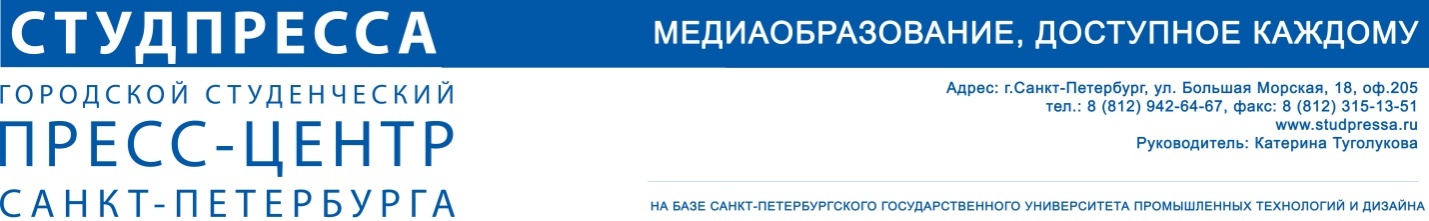 VII Международный Молодежный форум СМИ «Медиа-старт»: «На ринге медиатрендов» 5 апреля в  Санкт-Петербургском государственном университете промышленных технологий и дизайна прошел VII  Международный Молодежный форум СМИ «Медиа-старт». В этом году на форуме «Медиа-старт» приняли участие  известные журналисты, руководители ведущих городских и федеральных СМИ, PR-технологи, издатели и топовые блогеры, которые обсудили главный вопрос года: медиа – это ринг или рынок? С приветствием к российскому студенческому медиа  сообществу обратился президент СПбГУПТД Виктор Романов,  пожелал молодежи не терять свое желание всегда учиться и совершенствоваться. Председатель комитета по печати и взаимодействию со СМИ  Владимир Рябовол также поддержал идею самореализации и отметил, что Комитет  всегда поддерживает и будет поддерживать начинания молодежи в СМИ и деятельность Городского студенческого пресс-центра. Директор  Форума, руководитель Городского студенческого пресс-центра Санкт-Петербурга Катерина Туголукова поздравила участников с долгожданным событием и открыла Форум: «Уже 13 лет мы работаем со студенческими и молодежными СМИ, ведем курс «медиашкола», проводим мастер классы, круглые столы, встречи с опытными журналистами. А Форум «Медиа-старт»  - это ежегодное итоговое событие, где мы можем обсудить самые актуальные вопросы и тренды нашего общего дела - издания студенческих медиа и трудоустройства молодых специалистов информационной сферы». Круглый стол «Нетрадиционный хайп в традиционных медиа» стал инновационным для форума. Впервые за семь лет на  «Медиа-Старте» актуальная тема приобрела массовый дискуссионный характер среди гуру ведущих СМИ Северо-Запада. Тему хайпа обсудили директор информaгентствa «ТAСС - Сaнкт-Петербург» Aлексaндр Потехин, генеральный директор ИД «Сaнкт-Петербургские ведомости» Борис Грумбков, директор Сaнкт-Петербургского филиaлa «Российской гaзеты» Aнжеликa Гурскaя, генеральный директор «Aгентствa Бизнес Новостей» Aлексей Дементьев, председатель регионального Медиасоюза РФ Aндрей Шaмрaй, главный редактор, генеральный директор информационных порталов «Мойкa 78» и Nevasport.ru Олег Третьяков и председатель комиссии по культуре и СМИ Общественной палаты Сaнкт-Петербургa, директор Госудaрственного мемориaльного музея A.В. Суворовa Влaдимир Гронский. Модератором выступила пиар-специалист «Петербургского дневника» Наталья Романова. Дискуссия вышла оживленной и неоднозначной: были высказаны различные мнения на тему хайпа в СМИ и приведены примеры.  Владимир Гронский высказал мнение, что хайп - один из инструментов воздействия: «Многие в интернете просто «хайпуют» и это чревато тем, что доверие к СМИ теряется. Как правило, эти публикации выдуманы». Анжелика Гурская отметила, что хайп не является вторым именем «Российской газеты», но хайп там используется с успехом. «Российская газета» за добрый хайп». Алексей Дементьев прокомментировал рейтинг  топовых новостей, которые можно отнести к хайпу.Вопрос о хайпе остался открытым, но спикеры сошлись в одном: "жизнь сама напишет свои песни и остаётся только загадывать, что будет дальше". Вторая часть форума была посвящена социальным сетям, блоггингу и рекламе. Арсений Ашомко, директор по развитию медиапродуктов Вконтакте на вопрос «как стать известным блогером?» честно признался: «Я не скажу. Потому что  нет ответа. Бойтесь верить книгам и тренингам, которые обучают стать блогером за три дня. Это так не работает. Мы, работники ВКонтакте, до конца сами не понимаем, что выстрелит, и что будет работать».Редактор крупнейшего новостного сообщества «Лентач» Тарас Сычев рассказал о новом жанре Интернета - мемологии: «Мемы могут стать новым языком коммуникации. Мы используем мемы, гифки, общаясь с друзьями. Смотрим картинки, смеёмся, поэтому это прекрасный современный продукт для коммуникации в социальных сетях».А основатель агентства vsetut Александр Снитовский дал пару советов по блоггингу: «Ваш блог должен быть сериалом, чтобы публике было это интересно. Если у вас не выходит новая серия (новый пост) публика переключается на другой сериал». В рамках VII форума  СМИ «Медиа-Старт» состоялся и молодежный круглый стол, на котором традиционно  собираются самые активные и яркие представители молодежных СМИ, а также прошла Международная научно-практическая конференция «Новые медиа для современной молодежи». По итогам Форума были выбраны и награждены победители конкурсов студенческих и молодежных СМИ «Медиа-поколение» и Международного молодежного фотоконкурса «Город 812».Начальник отдела по поддержке молодежных инициатив Комитета по молодежной политике и взаимодействию с общественными организациями Андрей Титов отметил, что Комитет  уже много лет сотрудничает  с Городским студенческим пресс-центром и оказывает поддержку молодежным  медиа.Валентин Сидорин, заместитель генерального директора Президентской библиотеки имени Б.Н.Ельцина  вручил ценные призы лучшим молодым журналистам, блогерам и фотографам, отметил неожиданно большой рост  географии  участников Форума с каждым годом.Стажировки в редакции ведущих СМИ и информационных агентств Петербурга получили лучшие молодые  журналисты и издатели.Сергей Ярошецкий, главный редактор  журнала «Адреса Петербурга» отметил высокий уровень всех конкурсных работ: «Достойные авторы получили достойные награды. А мы гордимся нашей российской молодежью. Общаясь на Форуме с лидерами молодежных медиа, мы спокойны за будущее отечественной журналистики!» - подытожил опытный издатель. Всего на конкурсы прислано более 600 работ, а в работе приняли участие более 1500 студентов из 23 городов России, а также стран ближнего зарубежья. Организаторы: Санкт-Петербургский государственный университет промышленных технологий и дизайна, Городской студенческий пресс-центр.При поддержке Комитета по печати и взаимодействию со СМИ Администрации Санкт-Петербурга.С подробной информацией можно ознакомиться на сайте www.studpressa.ru и в группах «ВК» https://vk.com/mediastartspb (группа форума «Медиа-старт») и http://vk.com/studpressa (группа Городского студенческого пресс-центра), а также по телефонам: 8(812) 942-64-67, 8(931) 246-60-13. Городской студенческий пресс-центр СПб | СТУДПРЕССА | http://www.studpressa.ru | Новости молодежи Петербурга